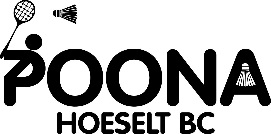 Handtekening ploegkapitein,Ploeguitwisselingsformulier – InterclubcompetitieLigaGemengdAfdelingDatumProvinciaal – JeugdHerenBeginuurProvinciaal – VolwassenenDamesReeksEinduurOntmoetingOntmoetingOntmoetingOntmoetingOntmoetingNaamNaamVoornaamLidnummerLidnummerKlas.PloegkapiteinPloegkapiteinPloegkapiteinPloegkapiteinHE 1HE 1HE 1DE 1THE 2HE 2HE 2DE 2IDE 1HE 3HE 3DE 3TDE 2HE 4HE 4DE 4UHDHD 1HD 1DD 1LHDHD 1HD 1DD 1ADDHD 2HD 2DD 2RDDHD 2HD 2DD 2IGD 1HD 3HD 3DD 3SGD 1HD 3HD 3DD 3SGD 2HD 4HD 4DD 4EGD 2HD 4HD 4DD 4NInvallersInvallersInvallersInvallersInvallersInvallersInvallersInvallersInvallersInvallersInvallersInvallersInvallersInvallersInvallersInvallers